ПОЯСНЮВАЛЬНА ЗАПИСКА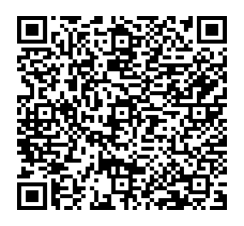 № ПЗН-65802 від 03.06.2024до проєкту рішення Київської міської ради:Про надання Комунальному підприємству «Святошинське лісопаркове господарство» земельної ділянки у постійне користування для цілей підрозділів 09.01-09.02, 09.04-09.05 та для збереження та використання земель природно-заповідного фонду на території 129 кварталу Святошинського лісництва у Святошинському районі міста КиєваЮридична особа:Відомості про земельну ділянку (кадастровий № 8000000000:75:180:0001).Обґрунтування прийняття рішення.Відповідно до статті 123 Земельного кодексу України, враховуючи, що земельна ділянка зареєстрована в Державному земельному кадастрі (витяг з Державного земельного кадастру про земельну ділянку від 28.05.2024 № НВ-0001300792024), право комунальної власності територіальної громади міста Києва на яку зареєстровано в установленому порядку, Департаментом земельних ресурсів виконавчого органу Київської міської ради (Київської міської державної адміністрації) розроблено проєкт рішення Київської міської ради щодо надання земельної ділянки у постійне користування без зміни її меж та цільового призначення без складання документації із землеустрою.Мета прийняття рішення.Метою прийняття рішення є забезпечення реалізації встановленого Земельним кодексом України права особи на оформлення права користування на землю. Особливі характеристики ділянки.Стан нормативно-правової бази у даній сфері правового регулювання.Загальні засади та порядок передачі земельних ділянок у користування зацікавленим особам визначено Земельним кодексом України та Порядком набуття прав на землю із земель комунальної власності у місті Києві, затвердженим рішенням Київської міської ради від 20.04.2017 № 241/2463.Проєкт рішення не містить інформацію з обмеженим доступом у розумінні статті 6 Закону України «Про доступ до публічної інформації».Проєкт рішення не стосується прав і соціальної захищеності осіб з інвалідністю та не матиме впливу на життєдіяльність цієї категорії.Фінансово-економічне обґрунтування.Реалізація рішення не потребує додаткових витрат міського бюджету.Відповідно до Податкового кодексу України та Положення про плату за землю в місті Києві, затвердженого рішенням Київської міської ради від 23.06.2011 № 242/5629 «Про встановлення місцевих податків і зборів у м. Києві» (зі змінами та доповненнями) розрахунковий розмір земельного податку складатиме: 117 086 грн 35 коп. ( 0,1 %).Прогноз соціально-економічних та інших наслідків прийняття рішення.Наслідками прийняття розробленого проєкту рішення стане реалізація зацікавленою особою своїх прав щодо користування земельної ділянки.Доповідач: директор Департаменту земельних ресурсів Валентина ПЕЛИХ НазваКОМУНАЛЬНЕ ПІДПРИЄМСТВО «СВЯТОШИНСЬКЕ ЛІСОПАРКОВЕ ГОСПОДАРСТВО» Перелік засновників (учасників)КИЇВСЬКА МІСЬКА РАДА, Код ЄДРПОУ:22883141, Україна, 01044, м. Київ, вул. Хрещатик, буд. 36 Кінцевий бенефіціарний власник (контролер)* Відсутній Реєстраційний номер:від 17.04.2024 № 547744009 Місце розташування:місто Київ, район Святошинський, вулиця 129 квартал Святошинського лісництва комунального підприємства «Святошинське лісопаркове господарство» Площа:21,0005 га Вид та термін    користування:Право в процесі оформлення (постійне користування) Категорія земель:землі лісогосподарського призначення Цільове призначення:09.03 для цілей підрозділів 09.01-09.02, 09.04-09.05 та для збереження та використання земель природно-заповідного фонду Нормативна грошова оцінка (за попереднім розрахунком*)117 086 352 грн 68 коп. *Наведені розрахунки нормативної грошової оцінки не є остаточними і будуть уточнені    відповідно до вимог чинного законодавства при оформленні права на земельну ділянку. *Наведені розрахунки нормативної грошової оцінки не є остаточними і будуть уточнені    відповідно до вимог чинного законодавства при оформленні права на земельну ділянку. Наявність будівель і   споруд на ділянці:Земельна ділянка вільна від капітальної забудови. Наявність ДПТ:Детальний план території відсутній. Функціональне   призначення згідно з  Генпланом:Відповідно до Генерального плану міста Києва та проекту планування його приміської зони на період до 2020 року, затвердженого рішенням Київської міської ради від 28.03.2002 № 370/1804, земельна ділянка за функціональним призначенням належить до території лісів та лісопарків. Правовий режим:Земельна ділянка належить до земель комунальної власності територіальної громади міста Києва. Розташування в зеленій  зоні:Відповідно до Генерального плану міста Києва та проекту планування його приміської зони на період до 2020 року, затвердженого рішенням Київської міської ради від 28.03.2002 № 370/1804, земельна ділянка належить до зеленої зони. Інші особливості:Рішенням Київської міської ради від 25.08.2022 № 5124/5165 затверджено технічну документацію із землеустрою щодо інвентаризації земель на території кадастрового кварталу 75:180 у 129 кварталі Святошинського лісництва Комунального підприємства «Святошинське лісопаркове господарство» у Святошинському районі міста Києва, яка включає земельну ділянку з кадастровим номером 8000000000:75:180:0001.Відповідно до Указу Президента України від 01.05.2014                     № 446/2014 «Про зміну меж національного природного парку «Голосіївський» земельна ділянка, без вилучення у землекористувача, відноситься до території Національного природного парку «Голосіївський», створеного Указом Президента України від 27.08.2007 № 794/2007 «Про створення національного природного парку «Голосіївський».Зазначаємо, що Департамент земельних ресурсів не може перебирати на себе повноваження Київської міської ради та приймати рішення про надання або відмову у наданні в постійне користування  земельної ділянки, оскільки відповідно до  пункту 34 частини першої статті 26 Закону України «Про місцеве самоврядування в Україні» та статей 9, 122 Земельного кодексу України такі питання вирішуються виключно на пленарних засіданнях сільської, селищної, міської ради.Зазначене підтверджується, зокрема, рішеннями Верховного Суду від 28.04.2021 у справі № 826/8857/16, від 17.04.2018 у справі № 826/8107/16, від 16.09.2021 у справі № 826/8847/16. Зважаючи на вказане, цей проєкт рішення направляється для подальшого розгляду Київською міською радою відповідно до її Регламенту.Директор Департаменту земельних ресурсівВалентина ПЕЛИХ